СОВЕТ  ДЕПУТАТОВ    ДОБРИНСКОГО МУНИЦИПАЛЬНОГО РАЙОНАЛипецкой области47-я сессия VI-го созываРЕШЕНИЕ10.02.2020г.                                  п.Добринка	                                   №332-рсО передаче муниципального имущества района в собственность сельских поселений безвозмездноРассмотрев обращение  администрации Добринского муниципального района о передаче муниципального имущества района в собственность сельских поселений безвозмездно, руководствуясь Гражданским Кодексом Российской Федерации, Законом Российской Федерации от 06.10.2003 №131-ФЗ «Об общих принципах организации местного самоуправления в Российской Федерации», Положением «О муниципальной казне Добринского муниципального района», принятого решением Совета депутатов Добринского муниципального района от 24.06.2014 №63-рс, Положением «О порядке управления и распоряжения муниципальной собственностью Добринского муниципального района», принятого решением Совета депутатов Добринского муниципального района от 24.06.2014 №62-рс, ст.27 Устава Добринского муниципального района, учитывая решение постоянной комиссии по экономике, бюджету, муниципальной собственности и социальным вопросам, Совет депутатов Добринского муниципального районаРЕШИЛ:1.Передать муниципальное имущество района в собственность сельских поселений безвозмездно, согласно прилагаемому перечню.2.Комитету экономики и инвестиционной деятельности администрации Добринского муниципального района (Демидова Г.М.) осуществить  необходимые действия по передаче имущества в соответствии с нормами действующего законодательства и внести соответствующие изменения в реестр муниципальной собственности района.3.Настоящее решение вступает в силу со дня его принятия.Председатель Совета депутатовДобринского муниципального района 				       М.Б.Денисов                     Приложение         к решению Совета депутатов Добринского муниципального района             от 10.02.2020г.  №332-рсПереченьмуниципального имущества района передаваемого в собственность сельских поселений безвозмездно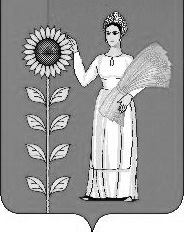 №п/пНаименование имуществаКол-воБалансовая стоимость, руб.Балансовая стоимость, руб.Общая балансовая стоимость, руб.Общая балансовая стоимость, руб.Остаточная стоимость. ед.руб.Остаточная стоимость. ед.руб.Общая Остаточная стоимость. руб.1234455667Добринский сельсоветДобринский сельсоветДобринский сельсоветДобринский сельсоветДобринский сельсоветДобринский сельсоветДобринский сельсоветДобринский сельсоветДобринский сельсоветДобринский сельсовет1Евроконтейнер зеленый пластиковый 1100л.(арт.1100IR-GREEN)7111400,00809400,00809400,0011400,0011400,00809400,00809400,001Евроконтейнер зеленый пластиковый 1100л.(арт.1100IR-GREEN)12911150,001438350,001438350,0011150,0011150,001438350,001438350,001Евроконтейнер зеленый пластиковый 1100л.(арт.1100IR-GREEN)8111238,75910338,75910338,7511238,7511238,75910338,75910338,751Навесная снегоуборочная машина СУ 2,1 «Истребитель снега», навеска универсальная ПВОМ-81600000,39600000,39600000,39600000,39600000,39600000,39600000,391Навесная снегоуборочная машина СУ 2,1 ОП с навесной, универсальная труба погрузочная1600000,40600000,40600000,40600000,40600000,40600000,40600000,401Снегоуборщик бензиновый, марки DAEWOO DAST 15903131367,33394101,99394101,99131367,33131367,33394101,99394101,99Дубовской сельсоветДубовской сельсоветДубовской сельсоветДубовской сельсоветДубовской сельсоветДубовской сельсоветДубовской сельсоветДубовской сельсоветДубовской сельсоветДубовской сельсовет2Евроконтейнер зеленый пластиковый 1100л.(арт.1100IR-GREEN)9311238,751045203,751045203,7511238,7511238,751045203,751045203,75 Нижнематренский сельсовет Нижнематренский сельсовет Нижнематренский сельсовет Нижнематренский сельсовет Нижнематренский сельсовет Нижнематренский сельсовет Нижнематренский сельсовет Нижнематренский сельсовет Нижнематренский сельсовет Нижнематренский сельсовет3Евроконтейнер зеленый пластиковый 1100л.(арт.1100IR-GREEN)3211238,75359640,0359640,011238,7511238,75359640,0359640,0Хворостянский сельсоветХворостянский сельсоветХворостянский сельсоветХворостянский сельсоветХворостянский сельсоветХворостянский сельсоветХворостянский сельсоветХворостянский сельсоветХворостянский сельсоветХворостянский сельсовет4Евроконтейнер зеленый пластиковый 1100л.(арт.1100IR-GREEN)6711238,75752996,25752996,2511238,7511238,75752996,25752996,25Богородицкий сельсоветБогородицкий сельсоветБогородицкий сельсоветБогородицкий сельсоветБогородицкий сельсоветБогородицкий сельсоветБогородицкий сельсоветБогородицкий сельсоветБогородицкий сельсоветБогородицкий сельсовет5Евроконтейнер зеленый пластиковый 1100л.(арт.1100IR-GREEN)2211238,75247252,50247252,5011238,7511238,75247252,50247252,50Петровский сельсоветПетровский сельсоветПетровский сельсоветПетровский сельсоветПетровский сельсоветПетровский сельсоветПетровский сельсоветПетровский сельсоветПетровский сельсоветПетровский сельсовет6Евроконтейнер зеленый пластиковый 1100л.(арт.1100IR-GREEN)7211238,75809190,00809190,0011238,7511238,75809190,00809190,00